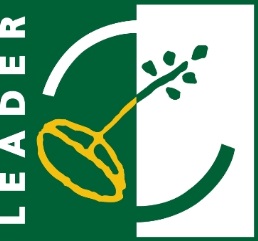 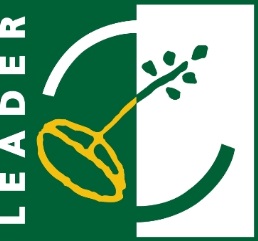 Na temelju članka 7. stavka 1. točke d) Pravilnika o provedbi mjera Programa ruralnog razvoja Republike Hrvatske za razdoblje 2014. – 2020. (»Narodne novine«, br. 91/19, 37/20, 31/21, 134/21); u daljnjem tekstu: Pravilnik), Lokalna akcijska grupa „LAG 5“ objavljujeNATJEČAJ ZA PROVEDBU TIPA OPERACIJE2.1.2. Ulaganja u razvoj nepoljoprivrednih djelatnosti u ruralnim područjima Ref. br. 22/2.1.2.Verzija: 1.1Datum: 15. srpnja 2022. 1     OPĆE ODREDBEPredmet, svrha i raspoloživa sredstva NatječajaPredmet natječaja je dodjela potpore male vrijednosti – de minimis potpore za provedbu tipa operacije 2.1.2. Ulaganja u razvoj nepoljoprivrednih djelatnosti u ruralnim područjima koji je sukladan tipu operacije 6.4.1. »Razvoj nepoljoprivrednih djelatnosti u ruralnim područjima« (u daljnjem tekstu: tip operacije 6.4.1), za korisnike koji imaju sjedište na području LAG obuhvata.Svrha Natječaja je razvoj postojeće nepoljoprivredne djelatnosti uz očuvanje postojećih ili stvaranje novih radnih mjesta s ciljem smanjenja depopulacije i poticanja održivog razvoja ruralnih područja.Raspoloživa sredstva: 1.028.012,31 HRK.Obuhvat LAG područja (JLS):Općine: Blato, Lumbarda, Smokvica, Vela Luka, Lastovo, Mljet, Orebić, Ston, Janjina, TrpanjGrad KorčulaPojmovi i kratice»Korisnik« je svaki subjekt koji je odgovoran za pokretanje i provedbu projekta sufinanciranog iz Programa te ima sjedište unutar područja koje obuhvaća odabrani LAG»Program« je Program ruralnog razvoja Republike Hrvatske za razdoblje 2014. – 2020. »Projekt« je aktivnost ili skup aktivnosti koje predstavljaju cjelokupnu i sveobuhvatnu investiciju, a sastoji se od prihvatljivih i neprihvatljivih troškova te pripada određenom tipu operacije»Ulaganje« je prihvatljivi dio projekta za koji se traži potpora »Prihvatljivi troškovi« su troškovi koji mogu biti sufinancirani bespovratnim sredstvima iz Programa, a koji su definirani Prilogom II. Natječaja »Građenje« kako je definirano u propisima kojima se uređuje gradnja, izuzev održavanja građevine»Opremanje« je nabava te postavljanje i/ili ugradnja opreme u novu ili postojeću građevinu koja je navedena u Listi prihvatljivih troškova»Poljoprivredna mehanizacija« su svi poljoprivredni pogonski i kombinirani strojevi (uključujući sve samostalne i/ili priključne strojeve, uređaje, oruđa i alate), oprema, traktor, transportna sredstva bez vlastitog pogona te drugi radni strojevi vezani uz pružanje usluga u poljoprivredi, šumarstvu, komunalnim i građevinskim poslovima»Gospodarsko vozilo« je svako vozilo koje služi u svrhu obavljanja diversificirane djelatnosti: vozila za prijevoz tereta (kamion, kombi, pick-up, lako dostavno vozilo), osobni automobil za prijevoz putnika, quad vozila, motocikli i druga rekreacijska vozila.»De minimis potpora - potpora male vrijednosti« je potpora uređena važećom uredbom Europske unije, koja zbog svoga iznosa ne narušava ili ne prijeti narušavanjem tržišnog natjecanja i ne utječe na trgovinu između država članica Europske unije te ne predstavlja državnu potporu iz članka 107. stavka 1. Ugovora o funkcioniranju Europske unije »Jedan poduzetnik« definiran je u članku 2. stavku 2. Uredbe komisije (EU) br. 1407/2013 оd 18. prosinca 2013. o primjeni članaka 107. i 108. Ugovora o funkcioniranju Europske unije na de minimis potpore »Javna potpora« je svaki oblik potpore iz javnih izvora Republike Hrvatske i potpora iz proračuna Europske unije, a predstavlja bespovratna sredstva ili financijske instrumente »Intenzitet javne potpore« je postotni udio javne potpore u prihvatljivim troškovima projekta »Financijska korekcija« je instrument kojim se, nakon što je nadležno tijelo utvrdilo nepravilnost koju je počinio korisnik i/ili partner, umanjuju bespovratna sredstva ili nalaže povrat cijelog ili dijela financiranja isplaćenog korisniku »Ekonomski najpovoljnija ponuda« (ENP) je ponuda koju korisnik bira, a koja najbolje ispunjava postavljene kriterije kako bi dobio „najbolju vrijednost za uloženi novac“ »Valjana ponuda« je ponuda koja ispunjava sve propisane uvjete Upute za prikupljanje ponuda i provedbu postupaka jednostavne nabave »Fiskalna godina« je obračunsko razdoblje od 12 uzastopnih mjeseci, a započinje 1.siječnja »Poduzeće« je svaki subjekt koji se bavi gospodarskom djelatnošću, bez obzira na njegov pravni oblik, a sve u skladu sa člankom 1. Priloga I Uredbe (EU) br. 702/2014 »Mikro i mala poduzeća« su poduzeća definirana Prilogom I. Uredbe Komisije (EU) br. 702/2014»Partnerska i povezana poduzeća« jesu fizičke i pravne osobe definirane člankom 3. stavcima 2. i 3. Priloga I. Uredbe (EU) br. 702/2014»Poduzetnik u teškoćama« je poduzetnik u postupku predstečaja, stečaja, stečaja potrošača ili likvidacije sukladno posebnim propisima i/ili poduzetnik u teškoćama sukladno Smjernicama Europske unije o državnim potporama u sektoru poljoprivrede i šumarstva te u ruralnim područjima za razdoblje 2014.–2020.: (a) u slučaju društva s ograničenom odgovornošću (osim MSP-ova koji postoje manje od tri godine), ako je više od polovice njegova upisanog temeljnog kapitala izgubljeno uslijed akumuliranih gubitaka. To je slučaj kada se oduzimanjem akumuliranih gubitaka od pričuva (te svih ostalih elemenata koji se općenito smatraju dijelom vlastitih sredstava društva) dobije negativan kumulativni iznos koji prelazi polovinu upisanog temeljnog kapitala. (b) u slučaju trgovačkog društva u kojem su bar neki članovi neograničeno odgovorni za dugove društva (osim MSP-ova koji postoje manje od tri godine), ako je više od polovice njegova kapitala prikazanog u financijskim izvještajima izgubljeno uslijed akumuliranih gubitaka. (c) ako se nad poduzetnikom provodi cjelokupni stečajni postupak ili on ispunjava kriterije u skladu s nacionalnim pravom da se nad njim provede cjelokupni stečajni postupak na zahtjev vjerovnika; (d) ako je poduzetnik primio potporu za sanaciju, a još nije vratio zajam ili okončao jamstvo ili je primio potporu za restrukturiranje, a još podliježe planu restrukturiranja.»Standardni ekonomski rezultat« (engl. Standard Output - u daljnjem tekstu: SO) predstavlja jediničnu novčanu vrijednost proizvodnje poljoprivrednog proizvoda izraženu u proizvođačkim cijenama na pragu gospodarstva koja ne uključuju potpore i poreze»Ekonomska veličina poljoprivrednog gospodarstva« je ukupni SO poljoprivrednog gospodarstva izražen u eurima  »Ukupni SO poljoprivrednog gospodarstva« je zbroj vrijednosti svih proizvodnji dobiven množenjem SO svake pojedine proizvodnje s odgovarajućim brojem jedinica proizvodnje»Ruralno područje« je cijelo područje Republike Hrvatske, osim administrativnih centara Zagreba, Splita, Rijeke i Osijeka»Prilog I. Ugovoru« je prilog Ugovoru o Europskoj uniji odnosno popis iz članka 38. Ugovora o funkcioniranju Europske unije (SL C 202 (2016)), svi proizvodi navedeni u Prilogu I. Ugovorima, uz izuzetak proizvoda ribarstva i akvakulture, detaljnije su navedeni u Prilogu I Uredbe (EU) br. 1308/2013 Europskog parlamenta i Vijeća »Nepravilnost« je povreda odredaba prava Zajednice koja proizlazi iz učinjene ili propuštene radnje od strane gospodarskog subjekta, a što je dovelo ili je moglo dovesti u pitanje opći proračun Zajednice ili proračune kojima Zajednice upravljaju, bilo smanjenjem ili gubitkom prihoda iz vlastitih sredstava prikupljenih izravno u ime Zajednica, ili neopravdanim izdacima u smislu članka 1. stavka 2. Uredbe (EZ, Euratom) br. 2988/95 od 18. prosinca 1995. o zaštiti financijskih interesa Europskih zajednica, odnosno članka 2. stavka 1. točke g) Uredbe (EU) br. 1306/2013»Sumnja na prijevaru« je nepravilnost koja je razlog za pokretanje upravnih ili sudskih postupaka na nacionalnoj razini kako bi se utvrdilo postojanje postupanja s namjerom, osobito prijevare, iz članka 1. stavka 1. točke (a) Konvencije o zaštiti financijskih interesa Europskih zajednica koja je sastavljena na temelju članka K.3 Ugovora o Europskoj uniji (sukladno članku 2. točki (a), delegirane Uredbe Komisije (EU) 2015/1971 od 8. srpnja 2015. o dopuni Uredbe (EU) br. 1306/2013 Europskog parlamenta i Vijeća posebnim odredbama o izvješćivanju o nepravilnostima povezanima s Europskim fondom za jamstva u poljoprivredi i Europskim poljoprivrednim fondom za ruralni razvoj te o stavljanju izvan snage Uredbe Komisije (EZ) br. 1848/2006 (SL L 293, 8.7.2015.) »Viša sila i izvanredna okolnost« su pojmovi definirani člankom 2. stavkom 2. Uredbe EU br. 1306/2013 »Natječaj za provedbu LRS« je natječaj koji objavljuje Agencija za plaćanja za odabrane projekte na LAG natječaju za tip operacije 6.4.1. „Razvoj nepoljoprivrednih djelatnosti u ruralnim područjima“ koji se provodi putem odabrane LRS odabranog LAG-a Ostali pojmovi u smislu ovoga Natječaja imaju jednako značenje kao pojmovi uporabljeni u Pravilniku, Uredbi (EU) br. 1305/2013 i Uredbi Komisije (EU) br. 702/2014.Visina i intenzitet javne potpore Iznos javne potporeUkupni iznos projekta ne smije biti veći od 250.000,00 EUR (s PDV-om). Najviši iznos javne potpore je 60.000,00 EUR.Najniži iznos javne potpore je 15.000,00 EUR. Intenzitet javne potporedo 70% prihvatljivih troškova Intenzitet potpore može se povećati za dodatnih 20% ukoliko projekt zadovoljava barem jedan od sljedećih kriterija: a) zajednički korisnik; b) zajednički interes; c) inovativnost projekta na lokalnoj razini; d) javni pristup provedenom projektu. Nositelj projekta koji traži povećanje intenziteta javne potpore za dodatnih 20% je obavezan u Obrascu A – Prijavni obrazac jasno obrazložiti po kojem od navedenih kriterija traži povećanje intenziteta potpore te na koji način postiže sukladnost s istim. U slučaju da to nije jasno razvidno u Obrascu A Zahtjeva za potporu, smatrat će se da veći intenzitet nije niti zatražen.Sukladno članku 37. stavku 2. Pravilnika o provedbi mjera Programa ruralnog razvoja RH za razdoblje 2014 – 2020 (NN 91/19, 37/20, 31/21, 134/21) te PRR RH 2014-2020 poglavlje 8.2.17.3.2.8, u slučaju dostatnosti alociranih sredstava, LAG može povisiti intenzitet potpore do maksimalno 90% za projekte koji doprinose ostvarenju ciljeva/prioriteta LRS. Zahtjev za isplatu se podnosi jednokratno ili u najviše tri (3) rate nakon donošenja Odluke o dodjeli sredstava od strane Agencije za plaćanja u poljoprivredi, ribarstvu i ruralnom razvoju (u daljnjem tekstu: Agencija za plaćanja). Konačni Zahtjev za isplatu se mora podnijeti najkasnije u roku 24 mjeseci od dana donošenja Odluke o dodjeli sredstava, ali ne kasnije od 30. lipnja 2025. godine, neovisno o tome kada je Odluka o dodjeli sredstava donesena. Detaljni postupak isplate sredstava, kao i dokumentacija za podnošenje zahtjeva za isplatu, propisuje se Natječajem za provedbu LRS.De minimis potpora – potpora male vrijednosti  Potpora se dodjeljuje kao de minimis potpora – potpora male vrijednosti u skladu s Uredbom komisije (EU) br. 1407/2013 оd 18. prosinca 2013. o primjeni članaka 107. i 108. Ugovora o funkcioniranju Europske unije na de minimis potpore.U smislu odrede Uredbe, ukupan iznos de minimis potpore iz bilo kojeg izvora javnog financiranja (strukturni fondovi EU ili bilo koje druge državne potpore) koja se po državi članici dodjeljuje jednom poduzetniku ne smije prelaziti 200.000 EUR u trajanju od tri fiskalne godine.Ako poduzetnik obavlja cestovni prijevoz tereta za najamninu ili naknadu te druge djelatnosti na koje se primjenjuje gornja granica od 200.000 EUR, gornja granica od 200.000 EUR primjenjuje se na poduzetnika uz uvjet da djelatnost cestovnog prijevoza ne ostvaruje korist od druge djelatnosti i da se nijedna de minimis potpora ne koristi za kupovinu vozila za cestovni prijevoz tereta.U određivanju iznosa de minimis potpore primljene tijekom primjenjivog referentnog razdoblja, Korisnik mora uzeti u obzir sljedeće: ukupnu de minimis potporu koja je odobrena jednom poduzetniku iznos javne potpore tražene u zahtjevu za potporu. Jedan poduzetnik« obuhvaća sva poduzeća koja su u najmanje jednom od sljedećih međusobnih odnosa: a) jedno poduzeće ima većinu glasačkih prava dioničara ili članova u drugom poduzeću b) jedno poduzeće ima pravo imenovati ili smijeniti većinu članova upravnog, upravljačkog ili nadzornog tijela drugog poduzeća c) jedno poduzeće ima pravo ostvarivati vladajući utjecaj na drugo poduzeće prema ugovoru sklopljenom s tim poduzećem ili prema odredbi statuta ili društvenog ugovora tog poduzeća d) jedno poduzeće koje je dioničar ili član u drugom poduzeće, kontrolira samo, u skladu s dogovorom s drugim dioničarima ili članovima tog poduzeća, većinu glasačkih prava dioničara ili glasačkih prava članova u tom poduzeću e) poduzeća koja imaju bilo koji odnos naveden u točkama (a) do (d) preko jednog ili više drugih poduzeća također će se smatrati jedinim poduzetnikom.ZAHTJEVI ZA KORISNIKAPrihvatljivost korisnika (Tko može sudjelovati?)Kako bi bio prihvatljiv, korisnik mora ispuniti sljedeće uvjete: 	biti jedan od sljedećih organizacijskih oblika i imati sjedište na području LAG obuhvata (ovisno od organizacijskog oblika) prije dana objave ovog Natječaja:obiteljsko poljoprivredno gospodarstvo (OPG) – sjedište OPG-a u Upisniku poljoprivrednika obrt – adresa sjedišta obrta u Obrtnom registru trgovačko društvo – adresa sjedišta u Sudskom registru zadruga – adresa sjedišta u Sudskom registru mora biti upisan u Upisnik poljoprivrednika najmanje godinu dana od dana podnošenja Zahtjeva za potporu i imati ekonomsku veličinu poljoprivrednog gospodarstva od najmanje 2.000 eura prilikom podnošenja Zahtjeva za potporu mora imati podmirene odnosno uređene financijske obveze prema državnom proračunu Republike Hrvatske ne smije biti poduzetnik u teškoćamau slučaju pravne osobe, Republika Hrvatska i tijela državne vlasti, jedinica lokalne i/ili regionalne samouprave ne smiju imati 25% ili više kapitala ili glasačkih prava u izravnom ili neizravnom vlasništvu korisnika ili pod zajedničkom ili pojedinačnom kontrolom   mora biti u rangu mikro ili malog poduzeća na način i pod uvjetima kako je to propisano Prilogom I. Uredbe (EU) br. 702/2014u sektoru ruralnog turizma, sektoru prerade i/ili marketinga i/ili izravne prodaje proizvoda i sektoru tradicijskih i umjetničkih obrta korisnik mora biti registriran u skladu s nacionalnim zakonodavstvom za bilo koju djelatnost unutar sektora kojeg razvija i baviti se tom djelatnošću, odnosno imati rješenje/odobrenje/drugi odgovarajući akt izdan od strane nadležnog tijela prije dana objave ovog Natječaja ili izjavu danu pod materijalnom i kaznenom odgovornošću da se bavi djelatnošću za koju se ne izdaje ni jedan od navedenih akata, da se istom počeo baviti prije dana objave ovog Natječaja te moraju biti navedeni zakonski i podzakonski propisi koji reguliraju područje te djelatnosti. U slučaju dokazivanja bavljenja djelatnošću izjavom (bez odgovarajućih akata) korisnik je obvezan dokazati drugom odgovarajućom dokumentacijom da se istom bavi (npr. izdani računi, web-stranice, novinski članci, oglašavanja i slično).   u sektoru usluga, mora biti registriran u skladu s nacionalnim zakonodavstvom za uslugu koju razvija i baviti se pružanjem te usluge odnosno imati rješenje/odobrenje/drugi odgovarajući akt izdan od strane nadležnog tijela prije dana objave ovog Natječaja ili izjavu danu pod materijalnom i kaznenom odgovornošću da se bavi uslugom za koju se ne izdaje ni jedan od navedenih akata, da se istom počeo baviti prije dana objave ovog Natječaja te moraju biti navedeni zakonski i podzakonski propise koji reguliraju područje te djelatnosti. U slučaju dokazivanja bavljenja djelatnošću izjavom (bez odgovarajućih akata) korisnik je obvezan dokazati drugom odgovarajućom dokumentacijom da se istom bavi (npr. izdani računi, web-stranice, novinski članci, oglašavanja i slično).   djelatnost iz stavka 7. ili 8. ove točke mora biti upisana u obrtni registra (obrt), sudski registar (trgovačko društvo i zadruga) te u Upisniku poljoprivrednika kao dopunska djelatnost (OPG) prije dana objave ovog Natječaja djelatnost iz stavka 7. ili 8. ove točke mora biti registrirana u jedinici lokalne samouprave (JLS) u kojoj se nalazi sjedište korisnika iz stavka 1. ove točke ili u susjednoj JLS s kojom graniči (kopnom ili morem), unutar LAG obuhvata   u sektoru usluga mora uspostaviti knjigovodstvo ili odgovarajuću evidenciju sukladno nacionalnim propisima kako bi dokazao pružanje usluga trećim stranamaizvršen je zatraženi povrat sredstava, odnosno uredno podmiruje obveze nastale iz zahtjeva za povrat sredstava dodijeljenih u drugom natječaju iz bilo kojeg javnog izvora (uključujući iz fondova EU-a), za aktivnosti odnosno troškove koji nisu izvršeni, osim za neizvršeni zatraženi povrat iz Europskog poljoprivrednog fonda za ruralni razvoj i Europskog fonda za jamstva u poljoprivredi zbog mogućnosti prijeboja s budućim neizvršenim plaćanjem od strane Agencije za plaćanja u skladu sa člankom 28. Uredbe (EU) 908/2014Broj Zahtjeva za potporu po korisnikuPodnošenjem više Zahtjeva za potporu po jednom korisniku unutar ovog Natječaja smatraju se sljedeći slučajevi:ako korisnik podnese više Zahtjeva za potporu, uzimajući u obzir OIB ako su korisnici partnerska i povezana poduzeća, sukladno članku 3. stavcima 2. i 3. Priloga I. Uredbe Komisije (EU) br. 702/2014, samo jedno poduzeće može podnijeti jedan zahtjev za potporuako je korisnik u svojstvu nositelja obiteljskog poljoprivrednog gospodarstva istodobno i odgovorna osoba u pravnoj osobi.Ako se utvrdi da je korisnik podnio više Zahtjeva za potporu (uzimajući gore navedene slučajeve) u obzir se uzima Zahtjev za potporu s najranijim vremenom podnošenja, dok će se za ostale Zahtjeve za potporu izdati Odluka o odbijanju projekta.Ako je korisnik podnio Zahtjev za potporu na nacionalni natječaj za tip operacije 6.2.1 unutar istog sektora,  nacionalni natječaj za tip operacije 6.4.1. ili LAG natječaj za tip operacije 6.4.1., prethodno mora završiti podneseni projekt ili odustati od istog, kako bi ostvario mogućnost podnošenja Zahtjeva za potporu na LAG Natječaj za tip operacije 6.4.1.    Kriteriji za isključenje korisnikaU okviru ovog Natječaja Zahtjev za potporu će biti odbijen, a korisnik isključen iz sudjelovanja u postupku dodjele potpore u kalendarskoj godini utvrđivanja razloga za isključenje i u sljedećoj kalendarskoj godini u slučaju da se, u razdoblju od podnošenja zahtjeva za potporu pa do isteka pet godina od konačne isplate potpore, utvrdi:dostavljanje lažnih podatka pri dostavi zahtjeva za potporu/isplatu i dokumentacije umjetno stvaranje uvjeta (sukladno članku 60. Uredbe (EU) br.1306/2013)sumnja na prijevaru koju je potvrdilo nadležno tijeloProvedba projektaKorisnik je obvezan od trenutka podnošenja Zahtjeva za potporu na ovaj Natječaj i sve do proteka roka od pet (5) godina od dana konačne isplate sredstava potpore:imati sjedište unutar područja LAG obuhvata, osim u slučaju ako odabrani LAG promijeni obuhvat područja ili u slučaju više sile i izvanrednih okolnostibiti upisan u Upisnik poljoprivrednikane promijeniti organizacijski oblik, uključujući promjenu pravne osobnosti, osim ako takva promjena ne utječe na uvjete i kriterije za dodjelu sredstava iz EPFRR ili ako je promjena nastala kao posljedica zakonske obveze.  ne smije biti pokrenut stečajni ili likvidacijski postupak sukladno posebnim propisima mora se baviti djelatnošću koju razvija i za koju je ostvario potporu ispunjavati obveze plaćanja doprinosa za financiranje obveznih osiguranja ili plaćanja poreza u skladu s pozitivnim propisima Republike Hrvatske, ako je primjenjivo. U pogledu ove točke, smatra se prihvatljivim da korisnik nije ispunio spomenute uvjete ako mu, sukladno posebnim propisu, plaćanje tih obveza nije dopušteno ili obvezno ili mu je odobrena odgoda plaćanja navedenih obvezaKorisnici moraju osigurati trajnost projekta, odnosno tijekom razdoblja od pet (5) godina od dana konačne isplate sredstava moraju osigurati da rezultati projekta ne podliježu niti jednoj od sljedećih situacija:prestanku funkcioniranja projektaneodržavanju imovine čija nabava i uporaba se financira za potrebe provedbe projekta, u onoj mjeri kako bi se ista održala u dobrom (funkcionalnom) stanjupremještanju provedbe projekta izvan područja LAG obuhvata do isteka pet (5) godina od datuma konačne isplate potpore, osim u slučaju kada je to zakonska obvezapromjeni vlasništva nad predmetom ulaganjadavanje u zakup ili najam predmeta ulaganja do isteka pet (5) godina od datuma konačne isplate potpore, osim u slučaju kada je to zakonska obvezaznačajnoj promjeni koja utječe na prirodu projekta, funkcionalnost, ciljeve ili provedbene uvjete zbog koje bi se doveli u pitanje njegovi prvotni ciljevipromjeni namjene za koju je odobrena potpora.OPĆI ZAHTJEVI POSTUPKA ODABIRA PROJEKATAPrihvatljivost sektoraKorisnik može podnijeti Zahtjev za potporu za jedan od navedenih sektora:U sektoru prerade/marketinga i izravne prodaje, izlazni proizvod mora biti proizvod koji nije obuhvaćen Prilogom I. Ugovora, a marketing se mora odnositi na predmet prerade. Prihvatljivost projektaKako bi bio prihvatljiv, projekt mora ispunjavati sljedeće uvjete:biti usklađen s ciljevima LRSbiti usklađen s de minimis pravilimaprovodi se u naselju do 5.000 stanovnika u području JLS u kojoj je sjedište korisnika ili u susjednoj JLS s kojom graniči (kopnom ili morem) u naselju do 5.000 stanovnika. Naselje mora biti unutar područja LAG obuhvataimati svu izrađenu dokumentaciju u skladu s propisima kojima se uređuje gradnja, ako je primjenjivomora biti dokazan pravni interes, u slučaju građenja i/ili opremanja građevina koja je predmet rekonstrukcije i/ili opremanja mora biti postojeća u skladu s propisima kojima se uređuje gradnjanema značajan negativan utjecaj na okoliš i/ili ciljeve očuvanja i cjelovitosti područja ekološke mreže, odnosno ako je to propisano od strane nadležnog tijela poduzete su korektivne mjerebiti financijski i ekonomski održiv građenje (izgradnja/rekonstrukcija) građevine ne smije započeti prije podnošenja zahtjeva za potporu, odnosno ulaganje u završetak građenja nije prihvatljivo. Prijava početka građenja ne smije biti izvršena pri Nadležnom tijelu za graditeljstvo prije podnošenja Zahtjeva za potporuviše od 50% ulaganja za koje se traži potpora (bez općih troškova i kupnje zemljišta i objekata)  ne smije biti neprihvatljivo za financiranje ukupni iznos projekta ne smije biti veći od iznosa propisanog u poglavlju 1.3najmanji iznos potpore ne smije biti manji od iznosa propisanog u poglavlju 1.3 projekt ne može biti financiran Financijskim instrumentom bilo kojeg ESI fonda ne smije biti utvrđena nepravilnostOstvarenje ciljeva iz LRSKorisnik mora u poslovnom planu dokazati ostvarenje ciljeva iz LRS: Strateški cilj 2. Jačanje nepoljoprivrednih djelatnostiU slučaju neostvarenja rezultata i ciljeva projekta, Agencija za plaćanja može primijeniti financijske korekcije ili raskinuti ugovor, zavisno o težini povrede.Ekonomska i financijska održivost projekta Korisnik je u obvezi izraditi poslovni plan u skladu s predloškom koji je sastavni dio zahtjeva za potporu (Natječaja za provedbu LRS). Poslovni plan treba biti izrađen u skladu s uputama i pojašnjenjima u Zahtjevu za potporu – dio »POSLOVNI PLAN« u excel formatu pod nazivom »POSLOVNI PLAN« koji je potrebno u cijelosti popuniti sukladno pripadajućim uputama i podnijeti uz drugi dio zahtjeva za potporu (2. faza, Agencija za plaćanja).Korisnik u poslovnom planu mora dokazati financijsku i ekonomsku održivost projekta, prema sljedećim kriterijima: likvidnost projekta – kumulativ financijskog tijeka mora biti pozitivan od prve do posljednje godine ekonomskog vijeka projekta razdoblje povrata investicije ne smije biti duže od ekonomskog vijeka trajanja projekta bez ostatka vrijednosti projekta neto sadašnja vrijednost (NSV) mora biti jednaka ili veća od 0 (uz korištenje diskontne stope ne manje od kamatne stope kredita i ne manje od 5%), interna stopa rentabilnosti (ISR) mora biti veća od diskontne stope.Opći uvjeti prihvatljivosti troškovaOpći uvjeti prihvatljivosti troškova su:troškovi su prihvatljivi sukladno listi prihvatljivih troškova iz Priloga II. ovog Natječajapovezanost s projektom i nastanak u okviru projektastvarnost nastanka kod nositelja projektaizvršenje plaćanja nositelja projekta dobavljačima roba, izvođačima radova te pružateljima uslugadokazivost putem računa ili dokumenata jednako dokazne vrijednostiusklađenost s pravilima javne nabave, ako je primjenjivousklađenost s primjenjivim poreznim i socijalnim zakonodavstvom, ako je primjenjivone smije biti utvrđen sukob interesa između korisnika i gospodarskog subjekta u postupku nabaveusklađenost s odredbama članka 65. stavka 11. Uredbe (EU) br. 1303/2013. koje se odnose na zabranu dvostrukog financiranja iz drugog financijskog instrumenta Europske unijeprovedba na području LAG obuhvatausklađenost s pravilima o trajnosti operacija iz članka 71. Uredbe (EU) br.1303/2013Svi troškovi projekta moraju biti u skladu s općim uvjetima prihvatljivosti troškova.Svi navedeni opći uvjeti primjenjuju se kumulativno.Prihvatljivi troškoviPotpora se dodjeljuje u obliku bespovratnih financijskih sredstava za  prihvatljive troškove navedene u Prilog II. ovoga Natječaja. Maksimalni iznos troškova za sufinanciranje gospodarskih vozila i plovila u svrhu obavljanja djelatnosti naveden je u Prilogu VI. ovoga Natječaja. Dvostruko sufinanciranje Ako je neki od prihvatljivih troškova djelomično sufinanciran iz javnih izvora Republike Hrvatske, iznos potpore se umanjuje za prihvatljiv iznos sufinanciran iz drugih javnih izvora Republike Hrvatske. Ako je neki od prihvatljivih troškova u cijelosti sufinanciran iz javnih izvora Republike Hrvatske, taj trošak nije prihvatljiv.Ako je neki od prihvatljivih troškova djelomično sufinanciran iz fondova Europske unije, taj trošak nije prihvatljiv. Ako su svi prihvatljivi troškovi u cijelosti već sufinancirani iz drugih izvora javne potpore, ti troškovi nisu prihvatljivi te će se Zahtjev za potporu odbiti.  Građenje (izgradnja/rekonstrukcija) i/ili opremanja iste građevine ne može biti djelomično financirana iz drugih mjera/podmjera/operacija iz Programa i/ili drugih fondova EU ili financijskim instrumentima bilo kojeg ESI fonda.  Kriteriji odabira projekataKriteriji odabira projekata primjenjuju se na sve Zahtjeve za potporu.Korisniku se ne može dodijeliti veći broj bodova i iznos potpore u odnosu na ono što je zatraženo u prijavnom obrascu.Kako bi se projekt smatrao prihvatljivim za (su)financiranje mora ostvariti minimalan broj bodova prema kriterijima odabira (prag prolaznosti) iz Priloga 9 ovog Natječaja. ADMINISTRATIVNE INFORMACIJECjelokupni postupak dodjele potporePostupak dodjele potpore započinje podnošenjem Zahtjeva za potporu na LAG Natječaj i završava donošenjem Odluke o dodjeli sredstava od strane Agencije za plaćanja i sastoji se od sljedećih faza:1. faza (LAG razina): Postupak odabira projekta na LAG razini i provjera istog od strane Agencije za plaćanja:podnošenje prvog dijela Zahtjeva za potporu na LAG Natječajadministrativna kontrola (Analiza 1) i ocjenjivanje projekata (Analiza 2)odabir projekata i učitavanje istih u AGRONET sustavprovjera postupka odabira od strane Agencije za plaćanja  donošenje odluke i/ili sklapanje ugovora s Agencijom za plaćanja       Korisnik nije obvezan provesti postupak nabave prije podnošenja Zahtjeva za potporu na LAG Natječaj, već je isto obvezan napraviti nakon sklapanja Ugovora s Agencijom za plaćanja u roku osam (8) mjeseci sukladno Uputi za prikupljanje ponuda i provedbu postupka jednostavne nabave koja je prilog VII. ovog Natječaja. Nakon provedenog postupka nabave, korisnik podnosi drugi dio Zahtjeva za potporu na način i kakao je propisano Natječajem za provedbu LRS. 2. faza (Agencija za plaćanja):  Postupak dodjele sredstava od strane Agencije za plaćanja:podnošenje drugog dijela Zahtjeva za potporu putem AGRONET sustava administrativna kontrola (provjera postupka nabave, provjera ekonomske i financijske održivosti projekta, provjera prihvatljivosti i opravdanosti troškova) donošenje Odluke o dodjeli sredstava/Odluke o odbijanju Detaljni postupak isplate sredstava, kao i dokumentacija za podnošenje zahtjeva za isplatu, propisuje se Natječajem za provedbu LRS.Podnošenje zahtjeva za potporuZahtjevi za potporu podnose se sukladno ovom Natječaju, koristeći obrasce i priloge koji su sastavni dio Natječaja.Prilikom podnošenja zahtjeva za potporu korisnik obavezno dostavlja natječajnu dokumentaciju iz Priloga I. ovog Natječaja.Zahtjevi za potporu podnose se u jednom (1) zatvorenom paketu/omotnici isključivo preporučenom poštom od 15. ožujka 2022., a najkasnije do 15. travnja 2022. godine na adresu:LOKALNA AKCIJSKA GRUPA „LAG 5“Trg sv. Justine 1320260 KorčulaNa zatvorenom paketu/omotnici mora biti jasno navedeno: Naziv ovog Natječaja: NATJEČAJ ZA PROVEDBU TIPA OPERACIJE 2.1.2. Ulaganja u razvoj nepoljoprivrednih djelatnosti u ruralnim područjimapuni naziv i adresa korisnika na paketu/omotnici također mora biti zabilježen datum i točno vrijeme podnošenja zahtjeva za potporu. Zahtjevi za potporu poslani na način različit od gore navedenog (npr. faksom ili e-poštom) ili dostavljene na druge adrese bit će automatski isključene.Cjelokupna dokumentacija zahtjeva za potporu mora biti složena redoslijedom kojim su dokumenti navedeni u Prilogu I. ovog Natječaja. Obrasci u excel formatu (npr. plan nabave, izjava o veličini poduzeća) moraju biti dostavljeni u elektroničkom formatu (USB, DVD ili CD s oznakom R: CD/R, DVD/R). Izmjena i/ili ispravak NatječajaOvaj natječaj je moguće izmijeniti i/ili ispraviti najkasnije do 15. ožujka 2022. godine pri čemu se predmetna izmjena i/ili ispravak objavljuje na mrežnoj stranici odabranog LAG-a. U tom slučaju može se odgoditi početak podnošenja Zahtjeva za potporu ili rok za podnošenje Zahtjeva za potporu može biti primjereno produžen. Iznimno od gore navedenog, LAG Natječaj je moguće izmijeniti nakon 15. ožujka 2022., u sljedećim slučajevima: povećanje raspoloživih sredstava LAG Natječaja, najkasnije do dana početka izdavanja odlukaproduženje krajnjeg roka za podnošenje Zahtjeva za potporu, najkasnije do krajnjeg roka za podnošenje Zahtjeva za potporuispravak teksta natječaja tehničke prirode ili pojašnjavanje odredbi koje nisu bile jasno propisane.Poništenje NatječajaOvaj Natječaj je moguće poništiti najkasnije prije izdavanja odluka, u sljedećim slučajevima:kada se utvrdi da se na bilo koji način ugrožava načelo jednakog postupanja i/ili načelo zabrane diskriminacijekada je u natječaju utvrđena greška koja onemogućava daljnji postupak i/iliako se utvrde okolnosti koje nisu bile poznate prije objave natječaja, ako bi dovele do neobjavljivanja natječaja ili do sadržajno bitno drukčijeg natječaja.Poništenje Natječaja objavljuje se na mrežnoj stranici odabranog LAG-a.Pitanja i odgovori te objava rezultata NatječajaPitanja s jasno naznačenom referencom na ovaj Natječaj moguće je poslati od dana objave natječaja do najkasnije 15 dana prije isteka roka za podnošenje Zahtjeva za potporu isključivo putem e-pošte na adresu: ured@lag5.hr. S ciljem jednakog tretmana, odabrani LAG ne može davati prethodno mišljenje vezano uz prihvatljivost potencijalnog korisnika, projekta ili određenih aktivnosti. Odgovori će se objaviti na mrežnoj stranici www.lag5.hrPitanja u vezi provedbe projekta i isplate projekta za projekte koje je LAG odabrao na LAG natječaju, korisnik postavlja elektroničkim putem na e-poštu leader.isplate@apprrr.hr. Postavljeno pitanje treba sadržavati potpis te biti jasno postavljeno/formulirano uz obveznu naznaku naziva projekta i LAG natječaja na kojemu je projekt odobren.Popis projekata koji su odabrani od strane LAG-a bit će objavljen na mrežnoj stranici LAG-a nakon pravomoćnosti svih odluka i utvrđivanja konačne rang liste.Objava će uključivati najmanje sljedeće podatke:naziv korisnikanaziv projekta i njegov kratak opis idodijeljeni broj bodovaiznos potpore. Zaštita podatakaSvi osobni podaci prikupljeni temeljem ovoga Natječaja prikupljaju se i obrađuju u svrhu provedbe natječaja, obrade prijava projekata nositelja projekata i informiranja javnosti, u skladu s propisima koji uređuju zaštitu osobnih i drugih podataka, posebno Uredbom (EU) 2016/679 Europskog parlamenta i Vijeća od 27. travnja 2016. o zaštiti pojedinaca u vezi s obradom osobnih podataka i o slobodnom kretanju takvih podataka te o stavljanju izvan snage Direktive 95/46/EZ (Opća uredba o zaštiti podataka).POSTUPAK ODABIRA PROJEKATAFaze u postupku odabira projekataPostupak odabira projekata sastoji se od sljedećih faza:1. faza: Administrativna kontrola (Analiza 1)2. faza: Ocjenjivanje projekata (Analiza 2)3. faza: Odabir projekata od strane UO LAG-a4. faza: Prigovori na odluke LAG-aZahtjevi za potporu se obrađuju prema redoslijedu zaprimanja u slučaju dovoljno raspoloživih sredstava, dok u slučaju nedovoljno raspoloživih sredstava obrađuju se počevši od Zahtjeva za potporu s najvećim zatraženim brojem bodova.Nakon podnošenja zahtjeva za potporu korisnik ne može na vlastitu inicijativu mijenjati i/ili dopunjavati zahtjev za potporu.Dostava odluka/obavijesti/zahtjeva korisnikuDostava poštom obavlja se slanjem preporučenom poštom s povratnicom te se smatra obavljenom u trenutku kada je korisnik zaprimio pisanu obavijest što se dokazuje potpisom na povratnici. Ukoliko korisnik nije preuzeo odluku/obavijest/zahtjev prilikom prve dostave, dostava preporučenom pošiljkom biti će ponovljena još jednom. Ako korisnik ne preuzme odluku/obavijest/zahtjev niti nakon ponovljene dostave, danom dostave se smatra dan kada je odabrani LAG putem pošte uputio ponovljenu dostavu.  Dostava elektroničkim putem smatra se obavljenom kada je zabilježena na poslužitelju primatelja za primanje takvih poruka.  Dostava dopune/obrazloženja/ispravka tijekom postupka odabira projekataUkoliko je Zahtjev za potporu nepotpun ili ukoliko je potrebno tražiti dodatna obrazloženja/ispravke vezane uz dostavljenu dokumentaciju, LAG korisniku šalje Zahtjev za dopunu/obrazloženje/ispravak (u daljnjem tekstu: Zahtjev za D/O/I) u bilo kojoj fazi postupka odabira projekata. Zahtjev za D/O/I se korisniku dostavlja elektroničkim putem na adresu elektroničke pošte navedenu u prijavnom obrascu.  Korisnik je obvezan dostaviti traženu dokumentaciju i/ili obrazloženja/ispravke dokumentacije putem elektroničke pošte  u roku od sedam (7) dana od dana slanja  Zahtjeva za D/O/I od strane LAG-a.Ako dokumentacija tražena putem Zahtjeva za D/O/I nije dostavljena/nije dostavljena u propisanome roku/nije potpuna/nije odgovarajuća, takvi projekti se isključuju iz daljnjeg postupka odabira i izdaje se Odluka o odbijanju projekta.Povlačenje zahtjeva za potporu iz postupka odabira projekta/provedbe projektaU bilo kojoj fazi postupka odabira ili nakon donošenja Odluke o odabiru projekta, korisnik može obavijestiti LAG da se povlači iz postupka odabira projekta ili da odustaje od provedbe projekta. U tome slučaju, odabrani LAG izdaje Potvrdu o odustajanju.Administrativna kontrola (Analiza 1)Cilj predmetne faze je provjera pravovremenosti prijave projekta, potpunosti i sadržaja dokumenata, prihvatljivosti nositelja projekta i projekta, utvrđivanje prihvatljivih aktivnosti.U slučaju neispunjavanja zahtjeva za nositelja projekta navedenih u glavi 2. ovog Natječaja i temeljnih uvjeta prihvatljivosti projekta/aktivnosti navedenih u poglavlju 3.1., 3.2., 3.3. i 3.4. ovog Natječaja, prijava projekta se isključuje iz daljnjeg postupka odabira. Ocjenjivanje projekata (Analiza 2)Cilj predmetne faze je provjera usklađenosti Zahtjeva za potporu s kriterijima odabira iz LRS, odnosno utvrđivanje broja bodova po projektu.U slučaju nesukladnosti s kriterijima odabira iz poglavlja 3.5 ovog Natječaja, zahtjev za potporu se isključuje iz daljnjeg postupka odabira. Rangiranje projekataPrednost na rang listi imaju Zahtjevi za potporu s ostvarenim većim brojem bodova tijekom administrativne obrade. U slučaju da dva ili više Zahtjeva za potporu imaju isti ostvareni broj bodova, prednost na rang listi imaju Zahtjevi za potporu prema sljedećim kriterijima: U slučaju da 2 ili više projektnih prijedloga imaju jednak broj bodova i ne zna se točno koji prolazi, primjenjuje se načelo prvenstva predaje projekta na LAG Natječaj. Isto se utvrđuje pomoću datuma na omotnici kod prijave projekta (dan, sat, minuta, sekunda predaje u pošti). Ako dva ili više Zahtjeva za potporu i nakon takve provjere imaju isti broj bodova, provest će se postupak izvlačenja slučajnim odabirom u prisutnosti javnog bilježnika.Odabir projekata od strane UO LAG-aNakon što su zahtjevi za potporu negativno ocijenjeni i/ili isključeni iz analize 1/analize 2 ili su pozitivno ocijenjeni nakon analize 2, odabrani LAG saziva sjednicu UO LAG-a kako bi članovi UO LAG-a za svaki pozitivan i/ili negativan Zahtjev za potporu mogli provesti glasovanje.Izdavanje odluka u slučaju dovoljno raspoloživih sredstavaAko se nakon zaprimanja svih Zahtjeva za potporu utvrdi da je iznos zatražene potpore manji od iznosa raspoloživih sredstava (dovoljno raspoloživih sredstava) propisanih ovim Natječajem, izdaju se sljedeće odluke:Odluka o odbijanju projekta, ako je zahtjev za potporu negativno ocijenjen u analizi 1 ili 2Odluka o odabiru projekta, ako je zahtjev za potporu pozitivno ocijenjen u analizi 1 i 2.U slučaju da je korisnik podnio prigovor na Odluku o odbijanju projekta, a prigovor je prihvaćen, zahtjev za potporu se vraća u administrativnu obradu i izdaje se Odluka o odabiru projekta, u slučaju pozitivne analize 1 i 2.U slučaju da je korisnik podnio prigovor na Odluku o odabiru projekta, a prigovor je prihvaćen, zahtjev za potporu se vraća u administrativnu obradu i izdaje se Izmjena Odluke o odabiru projekta, na koju korisnik nema pravo podnijeti prigovor.Izdavanje odluka u slučaju nedovoljno raspoloživih sredstavaAko se nakon zaprimanja svih Zahtjeva za potporu utvrdi da je iznos zatražene potpore veći od iznosa raspoloživih sredstava (nedovoljno raspoloživih sredstava) propisanih ovim Natječajem, izdaju se sljedeće odluke:Odluka o rezultatu administrativne kontrole, ako je Zahtjev za potporu pozitivno ocijenjen u analizi 1 i 2, a iznos potpore i broj bodova umanjeni u odnosu na traženo u Zahtjevu za potporuOdluka o odbijanju projekta, ako je Zahtjev za potporu negativno ocijenjen u analizi 1 ili 2Obavijest o odbacivanju zahtjeva za potporu zbog nedostatnosti sredstava, ako se utvrdi da za korisnika nema dovoljno raspoloživih sredstavaOdluka o odabiru projekta, ako je zahtjev za potporu pozitivno ocijenjen u analizi 1 i 2 i za koju ima dovoljno raspoloživih sredstava.Na Odluku o rezultatu administrativne kontrole i Odluku o odbijanju projekta, korisnik ima pravo podnijeti prigovor sukladno poglavlju 5.5 ovog Natječaja.Na Obavijest o odbacivanju zahtjeva za potporu zbog nedostatnosti sredstava i Odluku o odabiru projekta, korisnik nema pravo podnijeti prigovor. Prigovori na odluke LAG-aNa odluke koje donosi odabrani LAG korisnik ima pravo podnijeti prigovor tijelu LAG-a nadležnom za prigovore.Korisnik može podnijeti prigovor zbog:a) povrede postupovnih odredbi ovog natječajab) pogrešno i nepotpuno utvrđenog činjeničnog stanjac) pogrešne primjene pravnog propisa na kojem se temelji odluka.Prigovor se podnosi u roku od osam (8) dana od dana dostave pobijane odluke.Korisnik se u tijeku roka za podnošenja prigovora može odreći prava na prigovor koji se ne može opozvati, što se može učiniti prihvaćanjem odluke na način da isti putem elektroničke pošte izjavi da se odriče prava na prigovor s jasnom referencom na predmetnu odluku. Odricanje od prava na prigovor ne može se opozvati.Korisnik podnosi prigovor tijelu nadležnom za prigovore u jednom pisanom primjerku preporučenom pošiljkom s povratnicom na adresu: LOKALNA AKCIJSKA GRUPA „LAG 5“Trg sv. Justine 1320260 KorčulaPrigovor mora biti razumljiv i sadržavati sve što je potrebno da bi se po njemu moglo postupiti, osobito naznaku zahtjeva za potporu na koji se odnosi, puni naziv i adresu korisnika, ime i prezime osobe odgovorne osobe, naziv predmetnog Natječaja, razloge prigovora, potpis odgovorne osobe.Tijekom postupka rješavanja po prigovorima ne mogu se uvoditi nove činjenice i dokazi. Ako se tijekom postupka rješavanja po prigovorima tijelu nadležnom za prigovore učine dostupnim informacije ili činjenice koje bitno mijenjaju sadržaj već donesenih odluka, tijelo nadležno za prigovore će predložiti izmjene prethodno donesenih odluka zbog ujednačenog postupanja te naložiti primjenu načela za postupanje samo u situaciji kada takva izmjena ide na korist korisniku.Nakon provedenog postupka, Povjerenstvo za prigovore može:usvojiti prigovor, poništiti odluku i vratiti predmet ponovno u administrativnu obraduodbaciti prigovorodbiti prigovor.Tijelo nadležno za prigovore o istoj stvari može odlučivati samo jednom.Odluke tijela nadležnog za prigovore su konačne i ne mogu ni na koji način biti promijenjene od strane UO LAG-a.Postupak nakon odabira projekataPostupak dodjele potpore korisnicima provodi Agencija za plaćanja, u skladu s odredbama Natječajem za provedbu LRS. Nakon odabira projekata, odabrani LAG u ime i za račun korisnika na Natječaj za provedbu LRS podnosi zahtjev za potporu za odabrane projekte putem AGRONET-a u roku od šezdeset (60) dana od dana objave konačne rang liste (konačnog izvještaja) o provedenom LAG Natječaju na mrežnoj stranici odabranog LAG-a.  OBRASCI I PRILOZIObrasci koji su sastavni dio Natječaja*:Obrazac A. - Prijavni obrazacObrazac B. - Plan nabave Obrazac C. - Poslovni plan (opisni dio) Obrazac D. - Izjava o veličini  Obrazac F. - Izjava (de minimis potpora)Obrazac G. - Zaposlenici*Svi korisnici obvezni su ispuniti sve obrascePrilozi koji su sastavni dio Natječaja:Prilog I. - Dokumentacija za podnošenje zahtjeva za potporuPrilog II. - Lista prihvatljivih troškovaPrilog III. - Posebna punomoćPrilog IV. - Vodič za SMEPrilog V. - Uputa – MGIOR Prilog VI. - Maksimalni iznos troškaPrilog VII. - Uputa za prikupljanje ponuda Prilog VIII. – Karta morskih granicaPrilog IX. – Pojašnjenje kriterija odabiraPrilog X - Popis poljoprivrednih proizvodaNapomena:Zakoni i podzakonski akti i brojevi Narodnih novina navedeni su u ovom Natječaju kao važeći u trenutku objave Natječaja te se na prateće obrasce i priloge, kao i na sve odnose koji proizlaze iz Natječaja, primjenjuje pozitivno zakonodavstvo što uključuje zakonske i podzakonske akte RH i EU koji su naknadno stupili na snagu, kao i sve njihove kasnije izmjene i dopune. Obveza je korisnika provjeriti primjenjivo zakonodavstvo u trenutku podnošenja Zahtjeva za potporu na Natječaj, jer će se na korisnika primijeniti važeći propisi u trenutku podnošenja Zahtjeva za potporu.Napomena:U sektoru ruralnog turizma, sektoru prerade i/ili marketinga i/ili izravne prodaje proizvoda i sektoru tradicijskih i umjetničkih obrta, korisnik koji razvija novu djelatnost, za tu djelatnost mora biti registriran u skladu s nacionalnim zakonodavstvom najkasnije do podnošenja konačnog Zahtjeva za isplatu.  Napomena:Prilikom određivanja morskih granica uzimaju se obzir karte/podloge nadležnog tijela za prostorno uređenje i gradnju u županiji i koja je Prilog VIII. ovog Natječaja.    Napomena:Iznimno, moguća su odstupanja od navedenih zahtjeva u ovom poglavlju u slučajevima više sile ili nastupa izvanrednih okolnosti, kako je propisano člankom 2. stavkom 2. Uredbe EU br. 1306/2013.    Vrte prihvatljivih sektora:Vrte prihvatljivih sektora:prerada i/ili marketing i/ili izravna prodaja proizvoda u skladu s propisima koji uređuju ovo područje, marketing se mora odnositi na predmet preradeusluge u ruralnim područjima, u skladu s propisima koji uređuju svako pojedinačno područje, a koji može obuhvaćati:usluge u poljoprivrednim djelatnostimausluge u šumarskim djelatnostimausluge u veterinarskim djelatnostima usluge u društvenim djelatnostimaintelektualne uslugetradicijski i umjetnički obrti, u skladu s propisima koji uređuju ovo područjeturizam u ruralnom području, u skladu s propisima koji uređuju ovo područje  Ulaganje u djelatnost cestovnog prijevoza tereta za najamninu ili naknadu nije prihvatljivo unutar ovog Natječaja.  Napomena:Projektom korisnik mora očuvati postojeća ili stvoriti nova radna mjesta u razdoblju unutar 24 mjeseca od dana podnošenja konačnog Zahtjeva za isplatu.Ako korisnik nije imao zaposlenih u godini koja prethodi podnošenju Zahtjeva za potporu na ovaj Natječaj, u navedenom periodu mora stvoriti najmanje jedno radno mjesto izraženo temeljem godišnjih jedinica rada sukladno tablici iz obrasca „Zaposlenici“. Ako korisnik u petogodišnjem razdoblju praćenja provedbe projekta nakon konačne isplate sredstava ne ostvari i zadrži planiranu razinu zaposlenja, Agencija za plaćanja ima pravo korisniku odrediti financijsku korekciju ili od korisnika zatražiti izvršenje povrata dijela isplaćene potpore, na način koji će se definirati Natječajem za provedbu LRS.Zaposlenicima se smatraju zaposleni temeljem ugovora o radu te samozaposlene osobe - vlasnik obrta, nositelj ili član/ovi OPG-a kojima je rad u obrtu/OPG-u jedino i glavno zanimanje odnosno plaćaju doprinose isključivo kao obrtnik/poljoprivrednik.Kod pravnih osoba, ukupni broj radnih mjesta je broj zaposlenih prema satima rada iz Godišnjeg financijskog izvještaja za prethodnu financijsku godinu.     Napomena: Podaci navedeni u poslovnom planu podložni su provjerama nadležnih institucija u razdoblju od pet godina nakon konačne isplate potpore iz EPFRR.  Napomena:Sukob interesa između korisnika i gospodarskog subjekta (ponuditelj, član zajednice i podugovaratelj) obuhvaća situacije kada predstavnici korisnika ili pružatelja usluga službe nabave koji djeluje u ime korisnika, koji su uključeni u provedbu postupka nabave ili mogu utjecati na ishod tog postupka, imaju, izravno ili neizravno, financijski, gospodarski ili bilo koji drugi osobni interes koji bi se mogao smatrati štetnim za njihovu nepristranost i neovisnost u okviru postupka, a osobito u sljedećim situacijama:1. ako predstavnik korisnika istovremeno obavlja upravljačke poslove u gospodarskom subjektu, ili2. ako je predstavnik korisnika vlasnik poslovnog udjela, dionica odnosno drugih prava na temelju kojih sudjeluje u upravljanju odnosno u kapitalu toga gospodarskog subjekta s više od 0,5 %.Navedene točke 1. i 2. podrazumijevaju i povezane osobe, odnosno srodnike po krvi u pravoj liniji ili u pobočnoj liniji do četvrtog stupnja, srodnike po tazbini do drugog stupnja, bračnog ili izvanbračnog druga, bez obzira na to je li brak prestao, te posvojitelje i posvojenike.Predstavnikom korisnika smatra se:1. vlasnik, član upravnog, upravljačkog i nadzornog tijela korisnika2. član stručnog povjerenstva za javnu nabavu3. druga osoba koja je uključena u provedbu ili koja može utjecati na odlučivanje naručitelja u postupku nabave, i4. sve gore navedene osobe pod točkama 1., 2. i 3. kod pružatelja usluga nabave koji djeluju u ime korisnika.Neprihvatljivi troškoviporez na dodanu vrijednost (u daljnjem tekstu: PDV) u slučaju da je korisnik obveznik PDV-a te ima pravo na odbitak pretporezadrugi porezi te propisane naknade i doprinosikamaterabljena poljoprivredna mehanizacija, strojevi, oprema, gospodarska vozila i plovilakupovina vozila za cestovni prijevoz tereta za najamninu ili naknadu svi troškovi održavanja/zamjene i amortizacijetroškovi vezani uz ugovor o leasingu, kao što su marža davatelja leasinga, troškovi kredita i refinanciranja kamata, režijski troškovi i troškovi osiguranjanovčane kazne, financijske kazne i troškovi parničnog postupkatroškovi nastali prije podnošenja prijave projekta, osim općih troškova i troškova kupnje zemljišta/objekata ali ne prije 1. siječnja 2014. godineplaćanje u gotovininepredviđeni radovi u gradnji i ostali nepredviđeni troškovitroškovi vlastitog radaoperativni troškovi plaće i druge naknade stalno zaposlenih djelatnika korisnika Napomena:Datum i vrijeme na paketu/omotnici smatra se trenutkom podnošenja zahtjeva za potporu na ovaj Natječaj. Zahtjevi za potporu koji na paketu/omotnici ne budu imali oznaku datuma i vremena neće biti uzeti u razmatranje. Napomena:U slučaju podnošenja zahtjeva za potporu izvan roka propisanog ovim Natječajem, korisniku se vraća neotvoren zahtjev za potporu i izdaje Obavijest o nepravovremenosti podnošenja zahtjeva za potporu.